Premio Responsabilidad Social en Acción 2022Formulario CategoríaCOLABORADORESDescargue aquí el “Reglamento de participación 2022” ya que contiene el detalle de las bases y condiciones que rigen la participación en esta edición del Premio Responsabilidad Social en Acción, su lectura es de importancia. Tener como referencia la “ISO 26000: Responsabilidad Social” así como el Glosario de Términos.Recordar que pueden participar empresas de cualquier tamaño y sector afiliadas a AmCham Costa Rica. No es posible postular proyectos de empresas no afiliadas, aunque formen parte de un mismo grupo empresarial o consorcio. La categoría de Alianzas Público Privadas para el Desarrollo es la única abierta a empresas no afiliadas a AmCham, siempre que sean miembros de ALIARSE y/o AED.Conteste de forma clara y completa todas las preguntas del formulario.No modifique el formato, secciones ni la numeración indicada en este documento.Extensión máxima: 50 páginas (si no utiliza anexos) o 80 páginas (si utiliza anexos). Recuerde que puede utilizar anexos como complemento a sus respuestas, pero esto no le exime de contestar de manera clara y completa todas las preguntas. Todos los anexos deben estar debidamente numerados, referenciados y constar dentro del formulario (no por aparte).Fecha límite de entrega:Por cada proyecto postulado se grabará un video informativo de una duración máxima de 2 minutos. Las grabaciones son gratuitas y se realizarán presencialmente en las oficinas de AmCham (Sabana Norte) con un proveedor profesional. En ningún caso AmCham se trasladará a las  oficinas de las empresas participantes a realizar ninguna grabación. No se recibirán videos pregrabados, sin excepción. Si no tiene disponibilidad para grabarlo, su proyecto no contará con este recurso. Al efecto, debe confirmar la cita de grabación previamente. Únicamente están disponibles las siguientes fechas: 19, 20 y 21 de octubre, sin excepción. Indique:Llene toda la información que de seguido se solicita:Toda postulación queda sujeta al envío de todos los requisitos indicados como indispensables dentro del plazo límite para presentarlos: 6 de octubre de 2022, 5:00 p.m. Marque con una “X” todos los materiales que envía y/o justifique lo que proceda:En este segmento se evalúa la gestión de RSE de la empresa en Costa Rica, la información corporativa (regional o global) no será tomada como referencia automática de cumplimiento. Las preguntas específicas del proyecto se contestan en el apartado siguiente. Cada pregunta tiene un valor máximo de 10 puntos. Conteste de forma clara y completa todos lo solicitado, si deja aspectos o preguntas sin responder su puntaje se verá afectado. Recuerde que puede incluir anexos debidamente numerados y referenciados, pero el utilizarlos no le exime de responder todas las preguntas de este formulario (el anexo no es la respuesta per se, es un complemento).Compromiso de la alta gerencia en Costa Rica: ¿Cómo se expresa el compromiso de la alta gerencia en Costa Rica con la Responsabilidad Social? Explique y evidencie el compromiso.Cumplimiento de la normativa en Costa Rica: ¿Cómo garantiza la empresa el cumplimiento de la normativa nacional e internacional aplicable en materia laboral, ambiental, entre otras?. Si realizan revisiones periódicas, indique con qué objetivo y frecuencia. Política de gestión de Responsabilidad Social o Sostenibilidad: ¿Cuenta la empresa con una Política de Gestión en Responsabilidad Social o Sostenibilidad? Sí o no, por qué.En caso afirmativo:La política es:(  ) Local -Costa Rica-(  ) Corporativa o GlobalSi la política es corporativa o global, indique cuáles aspectos aplican en Costa Rica: (  ) Totalidad( ) Parcialmente. En este caso, mencione los elementos o aspectos que aplican localmente: ______Si la política es corporativa o global, ¿cómo se enmarcan o alinean las acciones locales (Costa Rica) dentro de la política global o corporativa?Si la política es corporativa o global, ¿pueden adaptarla o “tropicalizarla” de acuerdo a las particularidades de la operación en nuestro país?, comente.Indique desde qué año cuentan con una política de RSE estructurada.Detalle en qué consiste la política y los temas que abarca.¿Cómo la dan a conocer a las partes interesadas (internas y externas) y cuáles canales de distribución utilizan (ejemplo, página web, boletines, impreso, etc.)?.Indique su grado de implementación en la organización.Indique si se cuenta con mecanismos de denuncia y en qué consisten.Código de ética, conducta o transparencia:¿Tiene la empresa un código de ética, conducta y/o transparencia?. Sí o no, por qué.En caso afirmativo:El Código de ética, conducta o transparencia es:(  ) Local -Costa Rica-(  ) Corporativo o Global¿Desde hace cuánto tiempo lo tienen y a  quiénes aplica en Costa Rica, ejemplo colaboradores, proveedores, etc.?¿Lo conocen todas las partes interesadas internas y externas en Costa Rica (evidéncielo)?¿Tiene el código mecanismos accesibles para hacer denuncias/sugerencias desde Costa Rica (evidéncielo)?¿Especifica sanciones en caso de no cumplimiento (en caso afirmativo, indique cuáles y a quiénes aplican)?  Memoria, Informe o Reporte de RSE o Sostenibilidad: ¿Realiza la empresa una memoria, informe o reporte de RSE o sostenibilidad?. Seleccione la opción  e indique por qué optaron por esa en específico. En caso negativo, también debe justificar por qué no lo realizan/han realizado.(  ) Sí realizamos: (  ) Memoria , (  ) Informe, o (  ) Reporte.Justificación: ____(  ) No realizamos. Por qué: __________En caso afirmativo: La memoria, informe o reporte es:(  ) Local -Costa Rica-(  ) Corporativo o GlobalSi la memoria, informe o reporte es corporativo o global, indique cuáles aspectos corresponden a las actividades realizadas en Costa Rica: (  ) Los datos y/o resultados de Costa Rica están sumados o englobados en las métricas regionales o globales, en cuyo caso indicar cuáles: ______(  ) Los datos de nuestro país se muestran en un apartado o segmento específico, en cuyo caso indicar cuáles: ______Si la memoria, informe o reporte es corporativo o global, evidencie cómo los aportes locales (Costa Rica) apuntan al  cumplimiento de los objetivos (regionales o globales) y prioridades estratégicas.Indique desde qué año lo realizan (año) y cuál es el último que tienen disponible. Señale al menos los temas o asuntos que incluye la memoria, informe o reporte.¿Cómo lo dan a conocer a las partes interesadas (internas y externas) y cuáles canales de distribución utilizan (ejemplo, página web, boletines, impreso, etc.)?.Estructura organizacional de RSE o Sostenibilidad en Costa Rica:Comente cómo está estructurada organizacionalmente la RSE o Sostenibilidad de la empresa en Costa Rica (un encargado, comité, departamento, etc.). Describa quién tiene a cargo la ejecución (de RSE/Sostenibilidad) y a quién reporta(n).Copie el organigrama y brinde un breve detalle de las funciones que ejerce c/u.Indique si cuenta o no con presupuesto específico asignado (anual, mensual, etc.)Indique si en los bonos de desempeño o reconocimiento anual que otorga la empresa a los ejecutivos contiene un porcentaje por cumplimiento de la estrategia de RSE/Sostenibilidad. En caso afirmativo, indique qué elementos incluye y cómo lo valoran.Partes interesadas en Costa Rica:¿Identifica y prioriza su empresa las partes interesadas (internas y externas) de su operación en Costa Rica?. En caso negativo, justifique por qué no lo realizan/han realizado.En caso afirmativo:Son identificadas y priorizadas:(  ) Localmente -Costa Rica-(  ) Por el Corporativo o Global a modo generalSi las partes interesadas son identificadas y priorizadas por el corporativo o global, ¿pueden adaptarlas o “tropicalizarlas” de acuerdo a las particularidades de la operación en nuestro país?, comente.Detalle las partes interesadas de la operación en Costa Rica e indique cuáles son las que consideran prioritarias y por qué. ¿Cómo realizan este proceso de identificación y priorización y con qué frecuencia?. Comente si actualmente identifican las necesidades y expectativas de las partes interesadas o simplemente las tienen mapeadas.¿Cuentan con un programa de gestión que involucra a sus partes interesadas?. En caso afirmativo, indique en qué consiste y ¿Cómo garantizan que las acciones realizadas en Costa Rica tienen relación con sus partes interesadas y política de RSE (prioridades, ejes estratégicos, etc.)?Impactos de la organización en Costa Rica:¿Cuenta la empresa con un mapeo de impactos (positivos y negativos) producto de su operación en Costa Rica?. De no ser así, favor comente por qué no lo tienen actualmente.En caso afirmativo:Anote la lista de impactos priorizados tanto positivos como negativos¿Cómo los determinaron?¿Cada cuánto los actualizan?.¿Cuentan con un plan para alinearlos a la estrategia de RSE?Auditorías:¿Realizan auditorías al sistema de gestión de RSE, su ejecución y cumplimiento?. En caso negativo, comenten por qué no las realizan/han realizado.(  ) Únicamente realizamos auditorías internas(  ) Únicamente realizamos auditorías externas(  ) Realizamos auditorías tanto internas como externas(  ) Actualmente no realizamos auditorías a la gestión de RSE. En este caso, indique el motivo: _________En caso afirmativo indique lo siguiente (si realizan auditorías tanto internas como externas diferencie en su respuesta lo que aplica para cada una de ellas):¿En qué consisten y cuáles temas o indicadores son evaluados?¿Con qué frecuencia se realizan?¿Quién las lleva a cabo?¿A quién reportan los hallazgos y/o resultados?¿Establecen acciones o mecanismos de seguimiento respecto a las mejoras identificadas?Comunicación de RSE en Costa Rica:¿Comunica la empresa los resultados de la gestión en RSE en Costa Rica a sus partes interesadas (internas y externas)?. En caso negativo, comenten por qué no lo realizan/han realizado.En caso afirmativo:¿En cuáles de sus partes interesadas están enfocadas las acciones de comunicación, por ejemplo, a los socios, colaboradores, proveedores, clientes, etc. y por qué?.Describa el mecanismo que utilizan para comunicarlo y los canales de distribución (por ejemplo, página web, boletines, prensa, redes sociales, etc.)¿Con qué frecuencia o regularidad lo realizan?¿Cuenta con mecanismos para recibir retroalimentación de sus partes interesadas en Costa Rica, indíquelos?Reconocimientos:¿La empresa ha logrado algún reconocimiento, sello o certificación en el campo ambiental, social o económico, por su operación en Costa Rica?. En caso afirmativo detalle en el siguiente cuadro cuáles (los más recientes y/o relevantes), fecha de obtención (indique al menos el año) y/o renovación, ente certificador/otorgante, las razones por las cuales la empresa optó por ellos y si están ligados o no a la estrategia de RSE y por qué.En este segmento se evalúa la gestión del proyecto postulado en la categoría de Colaboradores, recordar que únicamente aplican los proyectos desarrollados y ejecutados por la empresa en Costa Rica. La información corporativa (regional o global) no será tomada como referencia automática de cumplimiento. Cada pregunta tiene un valor máximo de 10 puntos. Conteste de forma clara y completa todos lo solicitado, si deja aspectos o preguntas sin responder su puntaje se verá afectado. Recuerde que puede incluir anexos debidamente numerados y referenciados, pero el utilizarlos no le exime de responder todas las preguntas de este formulario (el anexo no es la respuesta per se, es un complemento).Política o compromiso de trabajo enfocado en los Colaboradores: ¿Cuenta la empresa con una política, directriz o compromiso especial para el trabajo de acciones concretas con sus colaboradores y/o se aborda dentro de la política general de RSE?, comente.Si la respuesta es afirmativa:Explique en qué consiste. ¿Cuáles son las diferencias o compromisos vs lo que exige la legislación en materia laboral? ¿Está ligado al plan de trabajo de RSE y temas materiales de la empresa, evidéncielo?Análisis previo: ¿Cómo surgió/nació el proyecto que está concursando y por quién(es) fue originalmente planteado (encargado de RSE, Gerente General, las partes interesadas se acercaron a la compañía, un comité o departamento específico, etc.?¿Quién gestiona y da seguimiento al proyecto en la organización? (indique departamento o área y cantidad de personas)Demuestre la relación del proyecto con el giro del negocio de la empresa.¿Cuál es la relación del proyecto con las partes interesadas de la empresa y en cuál(es) de ella(s) está enfocado y/o beneficia?¿Cuál es su relación con los impactos tanto positivos como negativos de la empresa y en cuáles de ellos está enfocado?Planificación del proyecto: anote en el siguiente cuadro los objetivos, metas, plazos, responsables y mecanismos de seguimiento del proyecto.Nota: puede agregar más filas si así lo necesita.Mecanismos de evaluación del proyecto: Describa y explique los elementos de evaluación y cumplimiento del proyecto, así como los indicadores que utilizan (por ejemplo, de logro, medición e impacto). (Únicamente los derivados de la ejecución del proyecto en Costa Rica).Resultados: Detalle los resultados cualitativos y cuantitativos sobresalientes (pueden hacer referencia al avance, porcentaje de cumplimiento y cualquier otro dato que consideren de interés) e identifique a cuáles indicadores responden. Si el proyecto inició hace varios años, debe desglosarlo por año. Nota: puede agregar más filas si así lo necesita o agregar/borrar columnas de “años” según aplique a su proyecto.Complete el siguiente cuadro resumen con datos sociales y ambientales relevantes de su proyecto, indique cifras totalizadas de la ejecución del proyecto en Costa rica. Si algún elemento de los indicados no aplica a su proyecto, lo puede eliminar; también puede agregar otros específicos sobre su proyecto que no fueron ejemplificados en el cuadro.
Nota: personalice este cuadro según aplique para su proyecto, puede agregar o borrar ítems.Explique si se lograron (han logrado) los objetivos de manera eficiente o eficaz y por qué.Describa los impactos verificables del proyecto e identifique a cuáles indicadores y objetivos responden.ODS:¿Contribuye este proyecto con los Objetivos de Desarrollo Sostenible (ODS’s)? En caso afirmativo, por qué considera la empresa que es importante el aporte que realizan a los ODS. De no ser así (contribuir a los ODS), por qué consideran que no contribuye?Indique a cuáles objetivos, metas y por qué. Resuma en el siguiente cuadro los principales aportes.Nota: personalice este cuadro según aplique para su proyecto, puede únicamente dejar los ODS a los que contribuye el proyecto postulado y borrar las demás líneas.Innovación: ¿Considera que el proyecto postulado es innovador?, justifique.Continuidad del proyecto:¿Existe una estrategia para la continuidad del proyecto y/o de los impactos generados? En caso afirmativo, descríbala. ¿El proyecto tiene posibilidad de replicarse (interna o externamente), institucionalizarse o convertirse en política pública?, comente.Alianzas estratégicas: ¿El proyecto requirió o generó alianzas estratégicas (públicas y/o privadas)?, sí/no y por qué. En caso afirmativo, detalle en el siguiente cuadro cuáles alianzas fueron necesarias y con qué objetivo.Nota: personalice este cuadro según aplique para su proyecto, puede agregar o eliminar filas.Voluntariado:¿El proyecto requirió voluntariado?, sí/no y por qué. En caso afirmativo, ¿En qué consistió el voluntariado?¿Cuántas personas participaron y de cuáles departamentos?¿De dónde provienen los recursos (económicos, materiales, etc.) y en qué proporción?¿Asumieron los colaboradores algún costo financiero para participar en el voluntariado (materiales, transporte, etc.)? En caso afirmativo, justifique por qué.¿Qué días y en qué horario se realizó?. Indique al menos día de la semana, horario y si se realizó dentro de la jornada laboral o fuera de ella.¿Requirió el proyecto voluntariado técnico/profesional (skill-based)?. En caso afirmativo, ¿en qué consistió y cuántos voluntarios de este tipo participaron?Resuma por medio del siguiente cuadro las principales métricas derivadas del voluntariado del proyecto postulado. Si inició hace varios años, deberá desglosarlo por año (este cuadro no exime de contestar las preguntas anteriores). Nota: personalice este cuadro según aplique para su proyecto, puede agregar o borrar ítems.La empresa __________ autoriza a la Cámara Costarricense - Norteamericana de Comercio (AmCham) a utilizar los logos, fotografías y videos suministrados para todas las gestiones relacionadas con el Premio Responsabilidad Social en Acción, tales como videos, presentaciones, material informativo en la página web, materiales impresos y otros ligados a la premiación 2022. Firmo en la ciudad de _____________, al ser las ___ horas del ___ de __________ de 2022.Recuerde que si utiliza ANEXOS, debe incluirlos de seguido debidamente numerados dentro de este mismo formulario.A.INDICACIONES GENERALES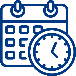 6 de octubre de 20225:00 p.m.Entrega digital al correo: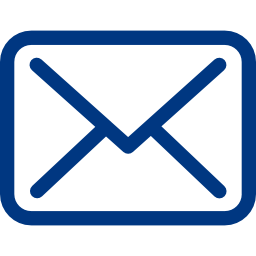 rse@amcham.cr Encargado de la grabación:Nombre (indique al menos un apellido): _____Cargo (en español, no utilice acrónimos): ____Correo electrónico: ____Nombre (indique al menos un apellido): _____Cargo (en español, no utilice acrónimos): ____Correo electrónico: ____Fecha de preferencia:(  ) 19 de octubre (citas de 9:00 a.m. a 4:30 p.m.)(  ) 20 de octubre (citas de 9:00 a.m. a 4:30 p.m.)(  ) 21 de octubre (citas de 9:00 a.m. a 12:00 m.d.)(  ) 19 de octubre (citas de 9:00 a.m. a 4:30 p.m.)(  ) 20 de octubre (citas de 9:00 a.m. a 4:30 p.m.)(  ) 21 de octubre (citas de 9:00 a.m. a 12:00 m.d.)Horario de preferencia : (  ) 09:00 a.m. - 09:15 a.m.(  ) 09:20 a.m. - 09:35 a.m.(  ) 09:40 a.m. - 09:55 a.m.(  ) 10:00 a.m. - 10:15 a.m.(  ) 10:20 a.m. - 10:35 a.m.(  ) 10:40 a.m. - 10:55 a.m.(  ) 11:00 a.m. - 11:15 a.m.(  ) 11:20 a.m. - 11:35 a.m.(  ) 11:40 a.m. - 11:55 a.m.(  ) 01:30 p.m. - 01:45 p.m.(  ) 01:50 p.m. - 02:05 p.m.(  ) 02:10 p.m. - 02:25 p.m.(  ) 02:30 p.m. - 02:45 p.m.(  ) 02:50 p.m. - 03:05 p.m.(  ) 03:10 p.m. - 03:25 p.m.(  ) 03:30 p.m. - 03:45 p.m.(  ) 03:50 p.m. - 04:05 p.m.(  ) 04:10 p.m. - 04:25 p.m.B.DATOS del proyecto y empresa participanteNombre de la empresa afiliada a AmCham Costa Rica:Tamaño de la empresa:(  ) PYME(  ) GrandeNombre del proyecto:Categoría(s) en la que participa:Nota: si el proyecto se postula simultáneamente en varias categorías:Marque todas las que apliquen.Recordar que un mismo proyecto puede ser postulado simultáneamente en varias categorías siempre que de manera integral trabaje todas esas líneas de acción (ej. trabajo con la comunidad y alianzas público privadas) y que cuente con resultados específicos y diferenciados en cada una de ellas.Debe contestar todas las preguntas de las categorías en las que aplica, pero presentar un único formulario unificado.Si persisten dudas, consulte previamente con un ejecutivo de la Cámara.(  ) Alianzas Público Privadas para el Desarrollo(  ) Ambiente(  ) Cadena de Valor(  ) Colaboradores(  ) ComunidadSi participa en la categoría de Alianzas, indique el nombre de todos los miembros que la integran, si no, hacer caso omiso:ABCResumen del proyecto postulado, máximo 20 líneas:Nota: Esta información se incluirá como parte de la descripción del proyecto en nuestra página web y el día de la premiación. Sea lo más puntual posible (para que un tercero, que no conoce nada del proyecto, pueda comprender de qué trata).No pasarse de la longitud indicada (20 líneas).Principales resultados cuantitativos del proyecto postulado, máximo 10 items/bullets:Nota: Esta información se incluirá como parte de la descripción del proyecto en nuestra página web y el día de la premiación. Brinde únicamente los resultados cuantitativos que considere más relevantes.No pasarse de la longitud indicada (10 items/bullets).ABCC.ENVÍO DE MATERIALESRequisitos indispensables(  ) Formulario debidamente firmado (firma digital o a puño y letra)(  ) Logo de la empresa en alta calidad y en todos los formatos de color disponiblesNota: si participa en la categoría de Alianzas, debe aportar los logos de todos los miembros que la integran.(  ) Política de RSE o SostenibilidadNota: Si no cuentan con Política, deberán justificarlo aquí: ____(  ) Memoria, informe o reporte de RSE o Sostenibilidad (más reciente)Nota: Si no realizan memoria, informe o reporte, deberán justificarlo aquí: ____(  ) Fotografías sobre la gestión y ejecución del proyecto. Indique cuántas fotografías envía (máximo 30): _____Nota: si no tienen fotografías debido a la virtualidad del proyecto u otros motivos, deberán enviar al menos capturas de pantalla de reuniones, capacitaciones virtuales, etc. o bien, justificar aquí la imposibilidad de presentarlas: _____Opcionales(  ) Logo del proyecto en alta resoluciónNota: proporcionar si cuentan con este recurso.(  ) Videos sobre la gestión y ejecución del proyecto. Indique cuántos videos aportan: ___Nota: hasta 2 videos de una duración máxima de 5 minutos c/u.D.EVALUACIÓN DEL SISTEMA DE GESTIÓN DE RSEEnfoque (Ambiental, Social, Económico)Nombre del reconocimiento, sello o certificaciónFecha de obtención y/o renovaciónEnte certificador u otorganteRazones por las que optó por ellosJustifique su ligamen con la estrategia de RSEJustifique su ligamen con la estrategia de RSEE.SOBRE EL PROYECTO: EVALUACIÓN “CATEGORÍA COLABORADORES”ObjetivosMetasPlazosResponsablesMecanismos de seguimientoPrincipales resultadosIndicador al que respondeAño “x”Año “y”Año “z”TOTALTOTALComunidades beneficiadasNiños o jóvenes beneficiadosCentros educativos beneficiadosDocentes beneficiados y/o capacitadosCapacitaciones realizadasONG ´s beneficiadasColaboradores beneficiadosFamilias beneficiadasCapacitaciones realizadasPersonas capacitadasProveedores capacitadosHoras de capacitación brindadasKg o toneladas de materiales recicladosKg o toneladas de desechos evitadosToneladas de CO2 compensadasAhorro en consumo energéticoAhorro en consumo de aguaÁrboles reforestadosVíveres donadosArtículos o servicios de la empresa donados (especificar qué tipo) Etc.Etc.ImpactosObjetivoIndicadorODSMetas a las que contribuyeJustificación#1 Fin de la pobreza#2 Hambre cero#3 Salud y bienestar#4 Educación de calidad#5 Igualdad de género#6 Agua limpia y saneamiento#7 Energía asequible y no contaminante#8 Trabajo decente y crecimiento económico#9 Industria, innovación e infraestructura#10 Reducción de las desigualdades#11 Ciudades y comunidades sostenibles#12 Producción y consumo responsables#13 Acción por el clima#14 Vida submarina#15 Vida de ecosistemas terrestres#16 Paz, justicia e instituciones sólidas#17 Alianzas para lograr los objetivosAliadoObjetivoDepartamentoTotalCantidad de campañas de voluntariado realizadasCantidad de voluntariosHoras de voluntariadoCantidad de áreas o departamentos involucradosF.FIRMANombre:  Cargo:       Firma:      NOTA: